ПОСТАНОВЛЕНИЕ__16.10.2019____                                                                                       № __20/17___Об утверждении Административного регламента по предоставлению муниципальной услуги «Заключение договоров на передачу в собственность граждан жилых помещений, находящихся в муниципальной собственности»Руководствуясь Федеральным законом от 27.07.2010 № 210-ФЗ «Об организации предоставления государственных и муниципальных услуг», постановлением Администрации города Глазова от 27.06.2011 № 18/53 «Об утверждении Порядка разработки и утверждения административных регламентов по предоставлению муниципальных услуг в муниципальном образовании «Город Глазов», постановлением Администрации города Глазова от 10.10.2016 № 20/32 «Об утверждении Перечня муниципальных услуг, предоставляемых органами местного самоуправления муниципального образования «Город Глазов» (Перечень услуг № 1)», Уставом муниципального образования «Город Глазов»,П О С Т А Н О В Л Я Ю :1. Утвердить прилагаемый Административный регламент по предоставлению муниципальной услуги «Заключение договоров на передачу в собственность граждан жилых помещений, находящихся в муниципальной собственности».2. Настоящее постановление подлежит официальному опубликованию в средствах массовой информации.Административный регламентпо предоставлению муниципальной услуги «Заключение договоров на передачу в собственность граждан жилых помещений, находящихся в муниципальной собственности»г.ГлазовСодержаниеРаздел I.   Общие положенияГлава 1. Предмет регулирования административного регламентаАдминистративный регламент по предоставлению муниципальной услуги "Заключение договоров на передачу в собственность граждан жилых помещений, находящихся в муниципальной собственности" (далее соответственно – Регламент, муниципальная услуга) устанавливает порядок, сроки и последовательность действий (административных процедур) при предоставлении муниципальной услуги и стандарт ее предоставления, а также порядок досудебного (внесудебного) обжалования заявителем решений и действий (бездействия) органа, предоставляющего муниципальную услугу, его должностного лица органа или муниципального служащего.Регламент разработан в целях повышения качества предоставления и доступности муниципальной услуги, создания комфортных условий для получения муниципальной услуги.Глава 2. Описание заявителейЗаявителями муниципальной услуги являются граждане Российской Федерации, занимающие жилые помещения в жилищном фонде социального использования муниципального образования "Город Глазов" (далее - муниципальный жилищный фонд) на основании договоров социального найма, ранее не приватизировавшие жилые помещения, а также несовершеннолетние, ставшие собственниками занимаемого жилого помещения в порядке его приватизации, за которыми сохраняется право на однократную бесплатную приватизацию жилого помещения в муниципальном жилищном фонде после достижения ими совершеннолетия (далее – заявители).Интересы заявителя вправе представлять иное лицо, полномочия которого подтверждены в порядке, установленном действующим законодательством. Интересы недееспособных и несовершеннолетних граждан представляют их законные представители.Глава 3. Порядок информирования о предоставлении муниципальной услуги1. Информация о месте нахождения исполнителя муниципальной услуги: 427620, Удмуртская Республика, г.Глазов, ул. Динамо, д. 6, Администрация города Глазова; 427620, Удмуртская Республика, г.Глазов, ул.Динамо, д.6, каб.109, Управление муниципального жилья Администрации города Глазова (далее – Управление).Почтовый адрес для направления документов и обращений: 427620, Удмуртская Республика, г.Глазов, ул.Динамо, д.6.Электронный адрес: zhil01@glazov-gov.ru.  Адрес официального интернет-портала муниципального образования «Город Глазов»: http://glazov-gov.ru.2. График работы Управления по приему заявителей:3. Справочные телефоны Управления: (34141) 2-58-20, 2-97-88, 2-55-54.4. Информация о порядке и ходе предоставления муниципальной услуги предоставляется заявителям:– непосредственно в Управлении;– при обращении по телефону;– в письменном виде по почте или электронным каналам связи;– на информационном стенде;– путем размещения в сети Интернет на официальном портале муниципального образования  «Город Глазов»;– посредством размещения в федеральной государственной информационной системе «Единый портал государственных и муниципальных услуг» (http://gosuslugi.ru) (далее – ЕПГУ), государственной информационной системе Удмуртской Республики «Региональный портал государственных и муниципальных услуг» (http://uslugi.udmurt.ru) (далее – РПГУ);- в многофункциональном центре предоставления государственных и муниципальных услуг (далее - многофункциональный центр).5. На информационном стенде Управления размещается следующая информация:– график работы Управления;– номера кабинетов, номера телефонов, фамилии, имена, отчества и должности специалистов, уполномоченных предоставлять муниципальную услугу;– перечень документов, необходимых при предоставлении муниципальной услуги;– образцы оформления  заявлений.6. На официальном портале муниципального образования «Город Глазов», ЕПГУ, РПГУ размещаются следующие материалы:- справочная информация (адрес, график работы, телефоны);- текст Регламента;- перечень нормативно-правовых актов, регулирующих предоставление муниципальной услуги;- перечень представляемых документов;- форма заявления;- организации, в которых Заявитель может получить документы, необходимые для получения муниципальной  услуги.7. Основными требованиями к информированию заявителей являются:– достоверность предоставляемой информации;– четкость в изложении информации;– полнота информирования;– наглядность форм предоставляемой информации;– удобство и доступность получения информации;– оперативность при предоставлении информации.8. При личном обращении заявителю предоставляется подробная информация о порядке предоставления муниципальной услуги, разъясняются вопросы, вызывающие наибольшие трудности.9. Информирование заявителей по телефону осуществляется в соответствии с графиком работы Управления.При ответах на телефонный звонок должностное лицо Управления обязано произносить слова чётко, избегать параллельных разговоров с окружающими людьми и не прерывать разговор по причине поступления звонка на другой аппарат (линию). По завершении разговора должностное лицо Управления должно кратко подвести итог и перечислить действия, которые следует предпринять заявителю.Время разговора не должно превышать 10 минут.10. Информация о предоставлении муниципальной услуги в письменной форме предоставляется на основании письменного обращения заявителя в Управление в течение 30 календарных дней со дня регистрации письменного обращения в Управлении.11. Обращение в электронной форме по вопросам, связанным с предоставлением муниципальной услуги (информированием), направляется на адрес электронной почты Управления или через раздел «Обращения граждан» официального сайта муниципального образования «Город Глазов».При получении запроса по электронной почте ответ направляется заявителю в форме электронного документа по адресу электронной почты или в письменной форме по почтовому адресу, указанному в запросе, в течение 30 календарных дней со дня получения запроса Управлением.Раздел II. Стандарт предоставления муниципальной услугиГлава 4. Наименование муниципальной услуги1. Полное наименование муниципальной услуги «Заключение договоров на передачу в собственность граждан жилых помещений, находящихся в муниципальной собственности».2. Краткое наименование муниципальной услуги «Заключение договоров приватизации».Глава 5. Наименование органа, предоставляющего муниципальную услугуМуниципальная услуга предоставляется отраслевым органом Администрации города Глазова – Управлением муниципального жилья Администрации города Глазова.  Глава 6. Результат предоставления муниципальной услугиРезультатом предоставления муниципальной услуги является:- заключение договора на передачу в собственность граждан жилых помещений, находящихся в муниципальной собственности; - письменный отказ в заключении договора на передачу в собственность граждан жилых помещений, находящихся в муниципальной собственности.Глава 7. Срок предоставления муниципальной услугиОбщий срок предоставления муниципальной услуги - не более 2 месяцев со дня подачи заявления.Глава 8. Правовые основания для предоставлениямуниципальной услугиПредоставление муниципальной услуги осуществляется в соответствии с:1. Конституцией Российской Федерации. 2. Гражданским кодексом Российской Федерации. 3.  Жилищным кодексом Российской Федерации. 4. Федеральным законом от 06.10.2003 № 131-ФЗ «Об общих принципах организации местного самоуправления в Российской Федерации». 5. Федеральным законом от 27.07.2010 № 210-ФЗ «Об организации предоставления государственных и муниципальных услуг». 6.  Федеральным законом от 27.07.2006 № 152-ФЗ «О персональных данных». 7. Федеральным законом от 02.05.2006 № 59-ФЗ «О порядке рассмотрения обращений граждан Российской Федерации». 8. Федеральным законом от 13.07.2015 № 218-ФЗ «О государственной регистрации недвижимости».9. Законом Российской Федерации от 04.07.1991 № 1541-1 «О приватизации жилищного фонда в Российской Федерации».10. Конституцией Удмуртской Республики. 11. Постановлением Правительства Удмуртской Республики от 03.05.2011 № 132 «О порядке разработки и утверждения административных регламентов предоставления государственных услуг и исполнения государственных функций по осуществлению регионального государственного контроля (надзора) в Удмуртской Республике». 12. Уставом муниципального образования «Город Глазов». 13. Постановлением Администрации города Глазова от 27.06.2011 № 18/53 «Об утверждении Порядка разработки и утверждения административных регламентов по предоставлению муниципальных услуг в муниципальном образовании «Город Глазов». 14. Положением об управлении муниципального жилья Администрации города Глазова, утвержденным распоряжением Администрации города Глазова от 29.02.2016 № 51/ОД;15.  Настоящим регламентом.Глава 9. Исчерпывающий перечень документов, необходимыхдля предоставления муниципальной услуги1. Для получения муниципальной услуги заявитель представляет:1.1. Заявление согласно форме (приложение N 1 к Регламенту);1.2. Документы, удостоверяющие личность (паспорт; на несовершеннолетних детей до 14 лет - свидетельство о рождении, с 14-летнего возраста - свидетельство о рождении и паспорт), представители предъявляют документы, подтверждающие их полномочия.1.3. В случае, если гражданин в период с 01.01.1992 года по 01.01.1999 года был зарегистрирован не на территории города Глазова, то он представляет:1.3.1. Справки о регистрации с прежних мест жительства с 01.01.1992 по 01.01.1999;1.3.2 Справки из БТИ населенного пункта, где гражданин был зарегистрирован в период с 01.01.1992 по 01.01.1999 года, о неиспользовании (использовании) гражданином права бесплатной приватизации.1.4. Справку из Глазовского филиала БУ УР "Центр кадастровой оценки и технической инвентаризации недвижимого имущества" о неиспользовании (использовании) гражданином права бесплатной приватизации.1.5. Разрешение органа опеки и попечительства на приватизацию жилого помещения - в случае, если в приватизируемом жилом помещении проживают исключительно несовершеннолетние дети в возрасте до 14 лет. 1.6. Согласие родителей (усыновителей), попечителей и органов опеки и попечительства – в случае, если в приватизируемом жилом помещении проживают исключительно несовершеннолетние дети в возрасте от 14 до 18 лет. 1.7. Технический план или технический паспорт, изготовленный до 01.07.2012 года, на жилое помещение.1.8. Документ, подтверждающий право пользования жилым помещением (договор социального найма, ордер).1.9. Документы, подтверждающие состав семьи и регистрацию по месту жительства.2. Запрашиваются органом, предоставляющим услугу, в рамках межведомственного взаимодействия:2.1. Справка из "Федеральной службы государственной регистрации, кадастра и картографии по УР" о неиспользовании (использовании) гражданином права бесплатной приватизации.2.2. Выписка из ЕГРН на приватизируемое жилое помещение.2.3. Справка из Глазовского филиала БУ УР "Центр кадастровой оценки и технической инвентаризации недвижимого имущества" о наличии (отсутствии) права собственности на жилое помещение.3. Заявитель вправе представить документы, указанные в подпунктах 2.1-2.3, в орган, предоставляющий муниципальную услугу, по собственной инициативе.4. Специалист не вправе требовать от заявителя:4.1. Представления документов и информации или осуществления действий, представление или осуществление которых не предусмотрено нормативными правовыми актами, регулирующими отношения, возникающие в связи с предоставлением муниципальной услуги;4.2. Представления документов и информации, в том числе подтверждающих внесение заявителем платы за предоставление муниципальной услуги, которые находятся в распоряжении органов, предоставляющих государственные услуги, иных государственных органов, органов местного самоуправления либо подведомственных государственным органам или органам местного самоуправления организаций, участвующих в предоставлении муниципальных услуг, в соответствии с нормативными правовыми актами Российской Федерации, нормативными правовыми актами Удмуртской Республики, муниципальными правовыми актами, за исключением документов, включенных в определенный частью 6 статьи 7 Федерального закона от 27.07.2010 N 210-ФЗ перечень документов;4.3. Представления документов и информации, отсутствие и (или) недостоверность которых не указывались при первоначальном отказе в приеме документов, необходимых для предоставления муниципальной услуги, либо в предоставлении муниципальной услуги, за исключением следующих случаев:изменение требований нормативных правовых актов, касающихся предоставления муниципальной услуги, после первоначальной подачи заявления о предоставлении муниципальной услуги;наличие ошибок в заявлении о предоставлении муниципальной услуги и документах, поданных заявителем после первоначального отказа в приеме документов, необходимых для предоставления муниципальной услуги, либо в предоставлении муниципальной услуги и не включенных в представленный ранее комплект документов;истечение срока действия документов или изменение информации после первоначального отказа в приеме документов, необходимых для предоставления муниципальной услуги, либо в предоставлении муниципальной услуги;выявление документально подтвержденного факта (признаков) ошибочного или противоправного действия (бездействия) должностного лица органа местного самоуправления, предоставляющего муниципальную услугу, муниципального служащего, работника многофункционального центра предоставления государственных и муниципальных услуг (далее – многофункциональный центр), работника организации, предусмотренной частью 1.1 статьи 16 Федерального закона от 27.07.2010 N 210-ФЗ, при первоначальном отказе в приеме документов, необходимых для предоставления муниципальной услуги, либо в предоставлении муниципальной услуги, о чем в письменном виде за подписью руководителя органа местного самоуправления, предоставляющего муниципальную услугу, руководителя многофункционального центра при первоначальном отказе в приеме документов, необходимых для предоставления муниципальной услуги, либо руководителя организации, предусмотренной частью 1.1 статьи 16 Федерального закона от 27.07.2010 N 210-ФЗ, уведомляется заявитель, а также приносятся извинения за доставленные неудобства.Глава 10. Исчерпывающий перечень оснований для отказа  в приемедокументов, необходимых для предоставления муниципальной услугиВ приеме документов, необходимых для предоставления муниципальной услуги, отказывается в следующих случаях:1. Заявителем представлен неполный комплект документов, перечисленных в пункте 1 Главы 9.2. Заявление не поддается прочтению или содержит зачеркивания, исправления, подчистки;3. Копии документов представлены без оригиналов для сверки.Глава 11. Исчерпывающий перечень оснований для приостановления предоставления муниципальной услугиОснования для приостановления предоставления муниципальной услуги отсутствуют.Глава 12. Исчерпывающий перечень оснований для отказав предоставлении муниципальной услугиЗаявителю может быть отказано в предоставлении муниципальной услуги в следующих случаях: 1. Приватизируемое жилое помещение не является объектом муниципального жилищного фонда.2. Жилое помещение, относится к категории жилых помещений, не подлежащих приватизации.3. Использование заявителем права однократной приватизации жилого помещения, в том числе после достижения им совершеннолетнего возраста.4. Недостоверность сведений, содержащихся в представленных документах.Глава 13. Размер платы, взимаемой с заявителя при предоставлении муниципальной услугиПредоставление муниципальной услуги является бесплатным для заявителя (представителя заявителя).  Глава 14. Максимальный срок ожидания в очереди при подаче запроса о предоставлении муниципальной услуги и при получении результата предоставления муниципальной услугиМаксимальный срок ожидания в очереди при подаче запроса о предоставлении муниципальной услуги и при получении результата предоставления муниципальной услуги должен составлять не более 15 минут.Глава 15. Срок регистрации запроса заявителя о предоставлении муниципальной услугиСрок регистрации запроса заявителя о предоставлении муниципальной услуги 1 день.Глава 16. Требования к помещениям, в которых предоставляется  муниципальная услуга, к местам ожидания, получения информации и заполнения документов, необходимых для предоставления муниципальной услуги, в том числе к обеспечению доступности для инвалидов указанных объектов в соответствии с законодательством Российской Федерации о социальной защите инвалидов1. Помещения для предоставления муниципальной услуги, места ожидания должны соответствовать комфортным условиям  для заявителей и оптимальным условиям работы специалистов. Помещения оборудуются противопожарной системой, средствами пожаротушения, системой оповещения о возникновении чрезвычайных ситуаций. Схемы размещения средств пожаротушения и путей эвакуации  посетителей и должностных лиц размещаются на видном месте в местах ожидания. Информационные стенды должны быть максимально заметны, хорошо просматриваемы, функциональны и размещаются в местах, обеспечивающих беспрепятственный доступ к ним граждан, в том числе инвалидов, использующих кресла-коляски.2. В местах информирования, предназначенные для ознакомления заявителей с информационными материалами, размещаются информационные стенды.3.  Кабинет должностных лиц, осуществляющих предоставлении муниципальной услуги, должен быть оборудован информационной табличкой с указанием номера кабинета, названия должностей, фамилий, имен и отчеств должностных лиц.Места для заполнения документов оборудуются стульями, столами и обеспечиваются образцами заполнения документов, бланками заявлений и канцелярскими принадлежностями.4.  В целях соблюдения прав инвалидов при получении муниципальных услуг Управление обеспечивает инвалидам (включая инвалидов, использующих кресла-коляски и собак-проводников):- оказание сотрудниками Управления помощи инвалидам в преодолении барьеров, мешающих получению ими муниципальной услуги наравне с другими лицами;- сопровождение инвалидов, имеющих стойкие расстройства функции зрения и самостоятельного передвижения, и оказание им помощи в помещениях Управления; - надлежащее размещение оборудования и носителей информации для беспрепятственного доступа инвалидов с учетом ограничений их жизнедеятельности;- допуск сурдопереводчика и тифлосурдопереводчика;- допуск собаки-проводника при наличии документа, подтверждающего ее специальное обучение и выдаваемого по форме и в порядке, которые определяются Министерством труда и социальной защиты Российской Федерации.Глава 17. Показатели доступности и качества муниципальной услугиПоказателями доступности и качества муниципальной услуги являются:– обеспечение информирования заявителей о месте нахождения и графике работы Управления;– обеспечение информирования заявителей о порядке оказания муниципальной услуги;– своевременность приёма заявителей в Управлении;– своевременность рассмотрения документов, представленных заявителем;– своевременность принятия решения о предоставлении муниципальной услуги или отказе в предоставлении муниципальной услуги;- количество взаимодействий заявителя с должностными лицами при предоставлении муниципальной услуги и их продолжительность;- возможность получения муниципальной услуги в многофункциональном центре;- возможность получения информации о ходе предоставления муниципальной услуги, в том числе с использованием информационно-коммуникационных технологий.Глава 18. Иные требования, в том числе учитывающие особенности предоставления муниципальной услуги в многофункциональных центрах и особенности предоставления муниципальной услуги в электронной форме1. Предоставление муниципальной услуги в многофункциональных центрах в соответствии с Федеральным законом от 27.07.2010 N 210-ФЗ, иными нормативными правовыми актами Российской Федерации, нормативными правовыми актами Удмуртской Республики осуществляется по принципу «одного окна», в соответствии с которыми предоставление муниципальной услуги осуществляется после однократного обращения заявителя с соответствующим запросом о предоставлении государственной услуги или запросом, указанным в статье 15.1 Федерального закона от 27.07.2010 N 210-ФЗ, а взаимодействие с органами местного самоуправления, предоставляющими муниципальную услугу, осуществляется многофункциональным центром без участия заявителя в соответствии с нормативными правовыми актами и соглашением о взаимодействии.2. Заявитель вправе подать заявление в форме электронного документа с приложением необходимых документов. Заявление в форме электронного документа представляется по выбору заявителя:- путем заполнения формы запроса, размещенной на официальном сайте уполномоченного органа в сети Интернет (далее - официальный сайт), в том числе посредством отправки через личный кабинет ЕПГУ или РПГУ;- путем направления электронного документа в уполномоченный орган на официальную электронную почту (далее - представление посредством электронной почты).В заявлении указывается один из следующих способов предоставления результатов рассмотрения заявления Управлением:- в виде бумажного документа, который заявитель получает непосредственно при личном обращении;- в виде бумажного документа, который направляется уполномоченным органом заявителю посредством почтового отправления;- в виде электронного документа, который направляется уполномоченным органом заявителю посредством электронной почты.Заявление физического лица в форме электронного документа подписывается по выбору заявителя:- электронной подписью заявителя (представителя заявителя);- усиленной квалифицированной электронной подписью заявителя (представителя заявителя).Раздел III. Состав, последовательность и сроки выполнения административных процедурГлава 19. Состав и последовательность административных процедурПредоставление муниципальной услуги включает в себя следующие процедуры:1. Прием заявления и документов.2. Рассмотрение заявления и документов, подготовка межведомственных запросов и получение на них ответов.3. Принятие решения о предоставлении (об отказе в предоставлении) муниципальной услуги.4. Подготовка проекта договора на передачу в собственность граждан жилых помещений, находящихся в муниципальной собственности (далее – договор) либо подготовка письменного отказа в предоставлении муниципальной услуги.5. Выдача договора заявителю.Глава 20. Описание административных действий и сроки выполнения1. Приём заявления и документов.Основанием для начала административного действия является обращение  гражданина с заявлением по форме, изложенной в приложении 1 к настоящему Регламенту, и документами, установленными пунктом 1 Главы 9.Заявление и прилагаемый комплект документов могут быть поданы заявителем лично, направлены посредством почтового отправления, электронной почты, в электронной форме посредством ЕПГУ и РПГУ, через многофункциональный центр.При поступлении заявления и документов в электронном виде документы распечатываются на бумажном носителе и в дальнейшем работа с ними ведется в установленном порядке.При поступлении заявления и документов посредством почтового отправления или подачи лично заявителем (представителем заявителя) специалист, ответственный за прием документов, проверяет соответствие представленных документов следующим требованиям: документы или их копии в установленном законодательстве порядке нотариально удостоверены, скреплены печатями, имеют надлежащие подписи сторон или определенных законодательством должностных лиц; в документах нет подчисток, приписок, зачеркнутых слов и иных неоговоренных исправлений; документы не имеют серьезных повреждений, наличие которых не позволяет однозначно истолковать их содержание.Прием документов осуществляют специалисты Управления.Специалист, осуществляющий прием документов, устанавливает личность заявителя, либо проверяет полномочия представителя, предоставляет заявителю консультацию по порядку и срокам предоставления муниципальной услуги,  проверяет комплектность представляемых на приеме документов на соответствие их перечню документов, необходимых для оказания услуги, согласно пункту 1 Главы 9 настоящего Регламента.В случае, если имеются основания для отказа в приеме документов, необходимых для предоставления муниципальной услуги, предусмотренные Главой 10 Регламента, специалист отказывает заявителю в приеме документов с объяснением причин. Если оснований для отказа в приеме документов нет, специалист принимает заявление и документы.Результатом административного действия является прием заявления и приложенных к нему документов.Максимальное  время для административного действия  - 15 минут.2. Рассмотрение заявления и документов, подготовка межведомственных запросов и получение на них ответов.Основанием для начала административного действия является получение специалистом в работу заявления и пакета документов.Специалист производит изучение документов, устанавливает соответствие документов действующему законодательству, настоящему Регламенту.Специалист осуществляет подготовку и направление соответствующих запросов для получения недостающих документов, находящихся в распоряжении государственных органов, органов местного самоуправления и других организаций и учреждений.Максимальное  время для административного действия по подготовке и направлению запросов –  5 рабочих дней.Результатом данного административного действия является поступление в Управление всех ответов на межведомственные запросы.3. Принятие решения о предоставлении (об отказе в предоставлении) муниципальной услуги.Основанием для начала административного действия является заявление и наличие полного пакета документов, в том числе ответов на межведомственные запросы.Специалист производит изучение документов, устанавливает соответствие документов действующему законодательству, настоящему Регламенту. По результатам рассмотрения документов специалист принимает решение о подготовке одного из следующих документов:- проекта договора;- письменный отказ в заключении договора.Результатом данной административной процедуры является принятие решения о предоставлении (об отказе в предоставлении) муниципальной услуги.Максимальное время для административного действия - не более 5 (пяти) рабочих дней с даты поступления ответов на межведомственные запросы.4. Подготовка проекта договора на передачу в собственность граждан жилых помещений, находящихся в муниципальной собственности (далее – договор) либо подготовка письменного отказа в предоставлении муниципальной услуги.Основанием для начала административного действия является принятие решения о предоставлении (об отказе в предоставлении) муниципальной услуги.При наличии одного либо нескольких оснований для отказа в предоставлении муниципальной услуги, указанных в Главе 12 Регламента, специалист готовит письменный отказ, подписанный Главой города Глазова, в заключении договора с указанием причин.В случае отсутствия оснований для отказа в предоставлении муниципальной услуги, указанных в Главе 12 Регламента, специалист готовит проект договора в 3-х экземплярах.Специалист, осуществляющий подготовку проекта договора, передает его на подпись начальнику Управления. Начальник Управления подписывает договор от имени муниципального образования «Город Глазов».Результатом данной административной процедуры является подготовка проекта договора либо письменный отказ в заключении договора.Максимальное время для административного действия - не более 10 (десяти) рабочих дней с даты принятия решения о предоставлении (об отказе в предоставлении) муниципальной услуги.Письменный отказ в заключении договора выдается (либо направляется по электронной почте, почтовым уведомлением, через ЕПГУ, РПГУ – в зависимости от способа подачи заявления) гражданину в течение 3 дней после подписания его Главой города Глазова.5. Выдача договора заявителю.Основанием для начала административного действия является подготовленные и подписанные начальником Управления три экземпляра договора.Специалист Управления приглашает заявителя (представителя) по телефону или письменно для подписания договора, по прибытии - устанавливает личность заявителя, проверяет документы, подтверждающие полномочия представителя. Передает договор на подписание заявителю. Заявитель подписывает договор в присутствии специалиста.Специалист Управления регистрирует договор в электронном журнале регистрации (присваивается номер, дата), заверяет договор печатью Управления, и выдает 2 экземпляра договора гражданину, 1 экземпляр хранится в делах Управления. Одновременно с договором гражданину выдается заявление, подписанное начальником Управления от имени муниципального образования «Город Глазов» и заверенное печатью Управления, на государственную регистрацию права и перехода права собственности на приватизируемое жилое помещение.Результатом данной административной процедуры является выдача договора заявителю для государственной регистрации права.Максимальное время для административного действия -  не более 10 (десяти) рабочих дней с даты подписания договора начальником Управления.Раздел IV. Формы контроля за исполнениемадминистративного регламентаГлава 21. Порядок и формы контроля исполнения муниципальной услуги1. Текущий контроль за соблюдением последовательности действий, определённых административными процедурами по предоставлению муниципальной услуги, осуществляется путем проведения начальником Управления, ответственным за организацию работы по предоставлению муниципальной услуги, проверок соблюдения и исполнения специалистами положений настоящего Регламента, нормативных правовых актов, устанавливающих порядок формирования и ведения учета получателей муниципальных услуг, а также требований к заполнению, ведению и хранению бланков учетной документации получателей муниципальной услуги.Периодичность осуществления текущего контроля устанавливается начальником Управления.Специалист Управления, ответственный за предоставление муниципальной услуги, за неисполнение или ненадлежащее исполнение по его вине возложенных на него служебных обязанностей несет дисциплинарную ответственность в соответствии со ст. 27 Федерального закона от 02.03.2007 № 25-ФЗ «О муниципальной службе в Российской Федерации» и ст. 192 Трудового кодекса РФ.2. Администрация города Глазова организует и осуществляет контроль за полнотой и качеством предоставления Управлением муниципальной услуги.Контроль за полнотой и качеством предоставления муниципальной услуги включает в себя проведение проверок, выявление и устранение нарушений прав получателей муниципальной услуги, рассмотрение, принятие решений и подготовку ответов на обращения получателей муниципальной услуги, содержащих жалобы на решения, действия (бездействие) специалистов Управления.Раздел V. Досудебный (внесудебный) порядок обжалования решений и действий (бездействия) органа, предоставляющего муниципальную услугу, многофункционального центра предоставления государственных и муниципальных услуг, организаций, указанных в части 1.1 статьи 16 Федерального закона от 27.10.2010 N 210-ФЗ «Об организации предоставления государственных и муниципальных услуг», а также их должностных лиц, муниципальных служащих, работниковГлава 22. Порядок подачи жалобы1. Заявитель вправе подать жалобу на решение и действия (бездействие) органа, предоставляющего муниципальную услугу, должностного лица органа, предоставляющего муниципальную услугу, либо муниципального служащего, многофункционального центра предоставления государственных и муниципальных услуг (далее – многофункциональный центр), работника многофункционального центра, а также организаций, указанных в части 1.1 статьи 16 Федерального закона от 27.10.2010 N 210-ФЗ, или их работников (далее - жалоба).2. Заявитель имеет право:–  знакомиться с документами и материалами, касающимися рассмотрения их обращения, если это не затрагивает права, свободы и законные интересы других лиц и если в указанных документах не содержатся сведения, составляющие государственную или другую охраняемую законом тайну;– представлять дополнительные документы и материалы либо обращаться с просьбой об их истребовании, в том числе в электронной форме. 3. Заявитель может обратиться с жалобой в том числе в следующих случаях:1) нарушение срока регистрации запроса о предоставлении муниципальной услуги, запроса, указанного в статье 15.1 Федерального закона от 27.10.2010 N 210-ФЗ;2) нарушение срока предоставления муниципальной услуги (в данном случае досудебное (внесудебное) обжалование заявителем решений и действий (бездействия) многофункционального центра, работника многофункционального центра не возможно, поскольку на многофункциональный центр, решения и действия (бездействие) которого обжалуются, не возложена функция по предоставлению муниципальной услуги в полном объеме в порядке, определенном частью 1.3 статьи 16 Федерального закона 27.10.2010 N 210-ФЗ);3) требование у заявителя документов или информации либо осуществления действий, представление или осуществление которых не предусмотрено нормативными правовыми актами Российской Федерации, нормативными правовыми актами субъектов Российской Федерации, муниципальными правовыми актами для предоставления муниципальной услуги;4) отказ в приеме документов, предоставление которых предусмотрено нормативными правовыми актами Российской Федерации, нормативными правовыми актами субъектов Российской Федерации, муниципальными правовыми актами для предоставления муниципальной услуги, у заявителя;5) отказ в предоставлении муниципальной услуги, если основания отказа не предусмотрены федеральными законами и принятыми в соответствии с ними иными нормативными правовыми актами Российской Федерации, законами и иными нормативными правовыми актами субъектов Российской Федерации, муниципальными правовыми актами (в данном случае досудебное (внесудебное) обжалование заявителем решений и действий (бездействия) многофункционального центра, работника многофункционального центра не возможно, поскольку на многофункциональный центр, решения и действия (бездействие) которого обжалуются, не возложена функция по предоставлению муниципальной услуги в полном объеме в порядке, определенном частью 1.3 статьи 16 Федерального закона 27.10.2010 N 210-ФЗ);6) затребование с заявителя при предоставлении муниципальной услуги платы, не предусмотренной нормативными правовыми актами Российской Федерации, нормативными правовыми актами субъектов Российской Федерации, муниципальными правовыми актами;7) отказ органа, предоставляющего муниципальную услугу, должностного лица органа, предоставляющего муниципальную услугу, многофункционального центра, работника многофункционального центра, организаций, предусмотренных частью 1.1 статьи 16 Федерального закона от 27.10.2010 N 210-ФЗ, или их работников в исправлении допущенных ими опечаток и ошибок в выданных в результате предоставления муниципальной услуги документах либо нарушение установленного срока таких исправлений (в данном случае досудебное (внесудебное) обжалование заявителем решений и действий (бездействия) многофункционального центра, работника многофункционального центра не возможно, поскольку на многофункциональный центр, решения и действия (бездействие) которого обжалуются, не возложена функция по предоставлению муниципальной услуги в полном объеме в порядке, определенном частью 1.3 статьи 16 Федерального закона от 27.10.2010 N 210-ФЗ);8) нарушение срока или порядка выдачи документов по результатам предоставления муниципальной услуги;9) приостановление предоставления муниципальной услуги, если основания приостановления не предусмотрены федеральными законами и принятыми в соответствии с ними иными нормативными правовыми актами Российской Федерации, законами и иными нормативными правовыми актами субъектов Российской Федерации, муниципальными правовыми актами (в данном случае досудебное (внесудебное) обжалование заявителем решений и действий (бездействия) многофункционального центра, работника многофункционального центра не возможно поскольку на многофункциональный центр, решения и действия (бездействие) которого обжалуются, не возложена функция по предоставлению муниципальной услуги в полном объеме в порядке, определенном частью 1.3 статьи 16 Федерального закона от 27.10.2010 N 210-ФЗ);10) требование у заявителя при предоставлении муниципальной услуги документов или информации, отсутствие и (или) недостоверность которых не указывались при первоначальном отказе в приеме документов, необходимых для предоставления муниципальной услуги, либо в предоставлении муниципальной услуги, за исключением случаев, предусмотренных пунктом 4 части 1 статьи 7 Федерального закона от 27.10.2010 N 210-ФЗ (в данном случае досудебное (внесудебное) обжалование заявителем решений и действий (бездействия) многофункционального центра, работника многофункционального центра не возможно поскольку на многофункциональный центр, решения и действия (бездействие) которого обжалуются, не возложена функция по предоставлению муниципальной услуги в полном объеме в порядке, определенном частью 1.3 статьи 16 Федерального закона от 27.10.2010 N 210-ФЗ).4. Жалоба подается в письменной форме на бумажном носителе, в электронной форме в орган, предоставляющий муниципальную услугу, многофункциональный центр, в организации, предусмотренные частью 1.1 статьи 16 Федерального закона от 27.10.2010 N 210-ФЗ. Жалобы на решения и действия (бездействие) руководителя органа, предоставляющего муниципальную услугу, рассматриваются непосредственно руководителем органа, предоставляющего муниципальную услугу. Жалобы на решения и действия (бездействие) работника многофункционального центра подаются руководителю этого многофункционального центра. Жалобы на решения и действия (бездействие) многофункционального центра подаются учредителю многофункционального центра или должностному лицу, уполномоченному нормативным правовым актом субъекта Российской Федерации. Жалобы на решения и действия (бездействие) работников организаций, предусмотренных частью 1.1 статьи 16 Федерального закона от 27.10.2010 N 210-ФЗ, подаются руководителям этих организаций.5. Жалоба на решения и действия (бездействие) органа, предоставляющего муниципальную услугу, должностного лица органа, предоставляющего муниципальную услугу, муниципального служащего, руководителя органа, предоставляющего муниципальную услугу, может быть направлена по почте, через многофункциональный центр, с использованием информационно-телекоммуникационной сети "Интернет", официального сайта органа, предоставляющего муниципальную услугу, единого портала государственных и муниципальных услуг либо регионального портала государственных и муниципальных услуг, а также может быть принята при личном приеме заявителя. Жалоба на решения и действия (бездействие) многофункционального центра, работника многофункционального центра может быть направлена по почте, с использованием информационно-телекоммуникационной сети "Интернет", официального сайта многофункционального центра, единого портала государственных и муниципальных услуг либо регионального портала государственных и муниципальных услуг, а также может быть принята при личном приеме заявителя. Жалоба на решения и действия (бездействие) организаций, предусмотренных частью 1.1 статьи 16 Федерального закона от 27.10.2010 N 210-ФЗ, а также их работников может быть направлена по почте, с использованием информационно-телекоммуникационной сети "Интернет", официальных сайтов этих организаций, единого портала государственных и муниципальных услуг либо регионального портала государственных и муниципальных услуг, а также может быть принята при личном приеме заявителя.6. Жалоба должна содержать:1) наименование органа, предоставляющего муниципальную услугу, должностного лица органа, предоставляющего муниципальную услугу, муниципального служащего, многофункционального центра, его руководителя и (или) работника, организаций, предусмотренных частью 1.1 статьи 16 Федерального закона от 27.10.2010 N 210-ФЗ, их руководителей и (или) работников, решения и действия (бездействие) которых обжалуются;2) фамилию, имя, отчество (последнее - при наличии), сведения о месте жительства заявителя - физического лица, а также номер (номера) контактного телефона, адрес (адреса) электронной почты (при наличии) и почтовый адрес, по которым должен быть направлен ответ заявителю;3) сведения об обжалуемых решениях и действиях (бездействии) органа, предоставляющего муниципальную услугу, должностного лица органа, предоставляющего муниципальную услугу, муниципального служащего, многофункционального центра, работника многофункционального центра, организаций, предусмотренных частью 1.1 статьи 16 Федерального закона от 27.10.2010 N 210-ФЗ, их работников;4) доводы, на основании которых заявитель не согласен с решением и действием (бездействием) органа, предоставляющего муниципальную услугу, должностного лица органа, предоставляющего муниципальную услугу, муниципального служащего, многофункционального центра, работника многофункционального центра, организаций, предусмотренных частью 1.1 статьи 16 Федерального закона от 27.10.2010 N 210-ФЗ, их работников. Заявителем могут быть представлены документы (при наличии), подтверждающие доводы заявителя, либо их копии;5) подпись заявителя и дату составления жалобы.7. Жалоба не рассматривается в следующих случаях:– не указаны фамилия гражданина и адрес (почтовый или электронный), по которому должен быть направлен ответ;–  текст письменного обращения не поддается прочтению;– отсутствуют сведения об обжалуемом решении, действии, бездействии (в чем выразилось, кем принято);– отсутствует подпись заявителя. 8. Жалоба, поступившая в орган, предоставляющий муниципальную услугу, многофункциональный центр, учредителю многофункционального центра, в организации, предусмотренные частью 1.1 статьи 16 Федерального закона от 27.10.2010 N 210-ФЗ, либо вышестоящий орган (при его наличии), подлежит рассмотрению в течение 15 рабочих дней со дня ее регистрации, а в случае обжалования отказа органа, предоставляющего муниципальную услугу, многофункционального центра, организаций, предусмотренных частью 1.1 статьи 16 Федерального закона от 27.10.2010 N 210-ФЗ, в приеме документов у заявителя либо в исправлении допущенных опечаток и ошибок или в случае обжалования нарушения установленного срока таких исправлений - в течение 5 рабочих дней со дня ее регистрации.9. По результатам рассмотрения жалобы принимается одно из следующих решений:1) жалоба удовлетворяется, в том числе в форме отмены принятого решения, исправления допущенных опечаток и ошибок в выданных в результате предоставления муниципальной услуги документах, возврата заявителю денежных средств, взимание которых не предусмотрено нормативными правовыми актами Российской Федерации, нормативными правовыми актами субъектов Российской Федерации, муниципальными правовыми актами;2) в удовлетворении жалобы отказывается.10. Не позднее дня, следующего за днем принятия решения заявителю в письменной форме и по желанию заявителя в электронной форме направляется мотивированный ответ о результатах рассмотрения жалобы.11. В случае признания жалобы подлежащей удовлетворению в ответе заявителю дается информация о действиях, осуществляемых органом, предоставляющим муниципальную услугу, многофункциональным центром либо организацией, предусмотренной частью 1.1 статьи 16 Федерального закона от 27.10.2010 N 210-ФЗ, в целях незамедлительного устранения выявленных нарушений при оказании муниципальной услуги, а также приносятся извинения за доставленные неудобства и указывается информация о дальнейших действиях, которые необходимо совершить заявителю в целях получения муниципальной услуги.12. В случае признания жалобы не подлежащей удовлетворению в ответе заявителю даются аргументированные разъяснения о причинах принятого решения, а также информация о порядке обжалования принятого решения.13. Заявитель вправе обжаловать решения, принятые в ходе предоставления муниципальной услуги, действия или бездействие органа, предоставляющего муниципальную услугу, должностного лица органа, предоставляющего муниципальную услугу, либо муниципального служащего, многофункционального центра предоставления государственных и муниципальных услуг, работника многофункционального центра, а также организаций, указанных в части 1.1 статьи 16 Федерального закона от 27.10.2010 N 210-ФЗ, или их работников в судебном порядке в сроки, установленные действующим законодательством.Заместитель начальник управлениямуниципального жилья							Л.П.СеливановаПриложение № 1к Административному регламенту							В Администрацию города Глазова							от _________________________________________							___________________________________________							___________________________________________							адрес:УР, г.Глазов, ул. ______д. __, кв. ___ ком. _______дом.телефон ____________, сот. тел_____________паспорт: серия _________ № ___________________кем выдан _________________________________дата выдачи __________________ЗАЯВЛЕНИЕПрошу передать, в порядке приватизации, в собственность (совместную, долевую) занимаемую моей семьей квартиру (комнату) по вышеуказанному адресу.Состав семьи:							Подпись заявителя _____________________							Дата                          ______________________Согласие на приватизацию и подписи совершеннолетних членов семьи:1. _______________________________________________________________________________________                                                                                              фамилия, имя, отчество полностьюдаю согласие на приватизацию квартиры (комнаты) (выделяемой доли ____) и с условиями договора согласен. Даю согласие на обработку персональных данных.                                                                                                                 Подпись _______________________2. _______________________________________________________________________________________                                                                                              фамилия, имя, отчество полностьюдаю согласие на приватизацию квартиры (комнаты) (выделяемой доли ____) и с условиями договора согласен. Даю согласие на обработку персональных данных.                                                                                                                 Подпись _______________________3. _______________________________________________________________________________________                                                                                              фамилия, имя, отчество полностьюдаю согласие на приватизацию квартиры (комнаты) (выделяемой доли ____) и с условиями договора согласен. Даю согласие на обработку персональных данных.                                                                                                                 Подпись _______________________Подписи всех совершеннолетних членов семьи удостоверяю.Начальник управления муниципального жилья      __________________                __________________                                                                                                                                подпись, м.п.                                                ф.и.о.Администрация муниципального образования «Город Глазов» (Администрация города Глазова)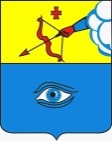  «Глазкар» муниципал кылдытэтлэн Администрациез(Глазкарлэн Администрациез)Глава города ГлазоваС.Н. КоноваловУтвержденПостановлением Администрациигорода Глазоваот  16.10.2019 №   20/17Раздел I. Общие положения5Глава 1. Предмет регулирования административного регламента5Глава 2. Описание заявителей5Глава 3. Порядок информирования о предоставлении муниципальной услуги5Раздел II. Стандарт предоставления муниципальной услуги7Глава 4. Наименование муниципальной услуги7Глава 5. Наименование органа, предоставляющего муниципальную услугу7Глава 6. Результат предоставления муниципальной услуги7Глава 7. Срок предоставления муниципальной услуги7Глава 8. Правовые основания предоставления муниципальной услуги8Глава 9. Исчерпывающий перечень документов, необходимых для предоставления муниципальной услуги8Глава 10. Исчерпывающий перечень оснований для отказа в приеме документов, необходимых для предоставления муниципальной услуги10Глава 11. Исчерпывающий перечень оснований для приостановления предоставления муниципальной услуги10Глава 12. Исчерпывающий перечень оснований для отказа в предоставлении муниципальной услуги10Глава 13. Размер платы, взимаемый с заявителя при предоставлении муниципальной услуги11Глава 14. Максимальный срок ожидания в очереди при подаче запроса о предоставлении муниципальной услуги и при получении результата предоставления муниципальной услуги11Глава 15. Срок регистрации запроса о  предоставлении муниципальной услуги11Глава 16. Требования к помещениям, в которых предоставляется  муниципальная услуга, к местам ожидания, получения информации и заполнения документов, необходимых для предоставления муниципальной услуги, в том числе к обеспечению доступности для инвалидов указанных объектов в соответствии с законодательством Российской Федерации о социальной защите инвалидов11Глава 17. Показатели доступности и  качества муниципальной услуги17Глава 18. Иные требования, в том числе учитывающие особенности предоставления муниципальной услуги в многофункциональных центрах и особенности предоставления муниципальной услуги в электронной форме18Раздел III. Состав, последовательность и сроки выполнения административных процедур13Глава 19. Состав и последовательность административных процедур13Глава 20. Описание административных действий и сроки выполнения13Раздел  IV. Формы контроля за исполнением административного регламента16Глава 21. Порядок и формы контроля исполнения муниципальной услуги16Раздел V. Досудебный (внесудебный) порядок обжалования решений и действий (бездействия) органа, предоставляющего муниципальную услугу, многофункционального центра предоставления государственных и муниципальных услуг, организаций, указанных в части 1.1 статьи 16 Федерального закона от 27.10.2010 N 210-ФЗ «Об организации предоставления государственных и муниципальных услуг», а также их должностных лиц, муниципальных служащих, работников16Глава 22. Порядок подачи жалобы16Приложение 1 (форма заявления)21Понедельник9.00-16.00Четверг9.00-16.00Обеденный перерыв12.00 – 13.00Суббота, воскресеньевыходные дни№ п\пРодственное отношение лиц, прописанных в данном жилом помещении, к нанимателю Ф.И.О. членов семьи (полностью)Дата рожденияРазмер долевого участия1Наниматель234567